โรงเรียนอัสสัมชัญนครราชสีมา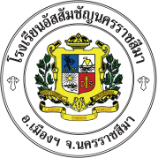 แบบสรุปการวัดและประเมินผลคุณภาพผู้เรียนตามหลักสูตรแกนกลางการศึกษาขั้นพื้นฐาน พ.ศ.2551 (ฉบับปรับปรุง พ.ศ.2560) การเก็บคะแนน  การวัดและประเมินผลตามสภาพจริง   ภาคเรียนที่.............ปีการศึกษา………………วิชา………………………….  รหัสวิชา……………………  ระดับชั้น……………………………..อัตราส่วนการเก็บคะแนนตามสภาพจริง  :  คะแนนการสอบ  ………………………สัดส่วนคะแนนวิชา ………………….  คะแนน  คะแนนเต็ม.....................คะแนน  ลงชื่อ...............................ครูผู้สอน   		ลงชื่อ............................หัวหน้ากลุ่มสาระการเรียนรู้......................     (.................................)                    	              (...................................) ลงชื่อ.........................หน.งานทะเบียนและวัดผล......  ลงชื่อ......................ผช.หน.ฝ่ายวิชาการระดับ...............     (.............................)                                        (......................................) หมายเหตุ : วิธีเก็บคะแนน ให้พิจารณาถึง ความเหมาะสม  ตามบริบทความพร้อมของครูและนักเรียน  โดยคำนึงถึงคุณภาพ
 	   ผู้เรียนเป็นสำคัญก่อนสอบกลางภาคเรียนที่……..ก่อนสอบกลางภาคเรียนที่……..ก่อนสอบกลางภาคเรียนที่……..ก่อนสอบปลายภาคเรียนที่ ……….ก่อนสอบปลายภาคเรียนที่ ……….ก่อนสอบปลายภาคเรียนที่ ……….ที่เครื่องมือที่ใช้วัดประเมินคะแนนเต็มที่เครื่องมือที่ใช้วัดประเมินคะแนนเต็มรวมรวมรวมรวม